Опубликованы проекты расписаний ЕГЭ, ОГЭ и ГВЭ на 2024 год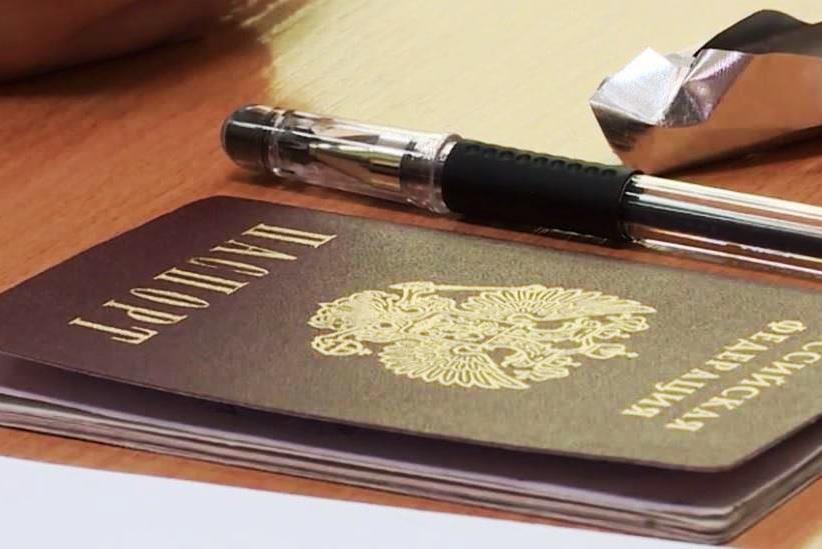 На федеральном портале проектов нормативных правовых актов опубликованы проекты совместных приказов Минпросвещения России и Рособрнадзора с расписанием ЕГЭ, ОГЭ и ГВЭ на 2024 год.В соответствии с проектом приказа ЕГЭ в 2024 году в досрочный период пройдет с 22 марта по 22 апреля, в основной период – с 23 мая по 1 июля, в дополнительный период – с 4 по 23 сентября.Откроют основной период ЕГЭ 23 мая экзамены по географии, литературе и химии. ЕГЭ по русскому языку пройдет 28 мая, по математике базового и профильного уровней – 31 мая. С целью своевременной выдачи аттестатов о среднем общем образовании экзамены по обязательным предметам установлены в проекте расписания одними из первых.ЕГЭ по обществознанию пройдет 4 июня, по истории и физике – 10 июня, по биологии и письменной части ЕГЭ по иностранным языкам – 13 июня. Традиционно для проведения ЕГЭ по информатике и устной части экзамена по иностранным языкам проектом расписания предусмотрено по два дня. ЕГЭ по информатике планируется провести 7 и 8 июня, устную часть ЕГЭ по иностранным языкам – 17 и 18 июня.С 20 июня по 1 июля проектом расписания предусмотрены резервные дни для проведения экзаменов по всем предметам.Проведение ОГЭ для выпускников 9 классов, в соответствии с проектом приказа, также разделено на три периода: досрочный (с 23 апреля по 21 мая), основной (с 24 мая по 2 июля) и дополнительный (с 3 по 24 сентября).Проведение основного периода экзаменационной кампании 2024 года завершится 2 июля.